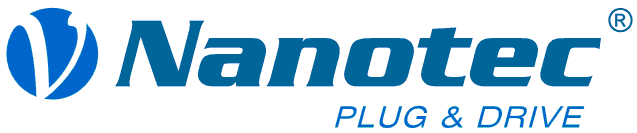 Press releaseNew Gears for BLDC and Stepper MotorsFeldkirchen, June 22, 2016 – Nanotec is now offering planetary gears in plastic. The new GPLK gears are especially well suited for applications where the motor must be mobile – for example, in service robotics. They are considerably lighter and much quieter than comparable gears made of metal. With a size of 42 mm and in combination with the BLDC motor DF45, they make a very compact drive that weighs just 300 g and has a nominal torque of 5 Nm.The new GPLEP planetary precision gears are equipped with reinforced output bearings and withstand high radial and axial loads. They are suitable for motor sizes of between 42 and 86 mm. Particularly with small driverless transport systems, this gear type enables simple construction without separate drive wheel bearings.The GPLEF flange gears for motor sizes of between 56 and 86 mm offer a reasonably priced alternative to cycloidal or shaft gears and have an efficiency rating of 97%. The output flange complies with EN ISO 9409, so swivel arms or rotary tables can be screwed on directly.Press contact:Sigrid ScondoMarketing & CommunicationsPhone	+49 89 900 686-37
E-mail	sigrid.scondo@nanotec.deAbout NanotecNanotec Electronic GmbH & Co. KG is a leading manufacturer of motors and controllers for high-quality drive solutions. The company has been developing and marketing a broad range of products since 1991. Nanotec technology is primarily used in industrial automation and in medical devices. Nanotec has its company headquarters in Feldkirchen near Munich with subsidiaries in Changzhou, China, and Stoneham/MA, USA.Nanotec Electronic GmbH & Co. KG
Kapellenstr. 685622 FeldkirchenGermany
www.nanotec.de